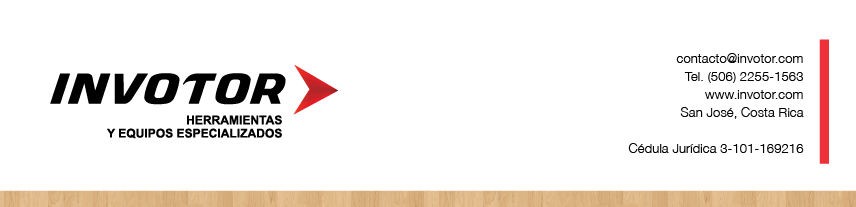 Firmado digitalmente por OLGA LUCIANombre y Firma del Oferente o su ReprOeRseTnEtGaAntAeGUILAR (FIRMA)Nombre de reconocimiento (DN):Fecha:ORTEGAserialNumber=CPF-08-0084-0638,    sn=ORTEGA AGUILAR, givenName=OLGA LUCIA, c=CR, o=PERSONA FISICA, ou=CIUDADANO,cn=OLGA LUCIA ORTEGA AGUILAR (FIRMA) Fecha: 2019.02.19 08:56:16 -06'00'OFERTA ECONÓMICAOFERTA ECONÓMICAOFERTA ECONÓMICAOFERTA ECONÓMICAOFERTA ECONÓMICAOFERTA ECONÓMICAOFERTA ECONÓMICAOFERTA ECONÓMICACompra Menor 2019CD-000011-CJCMCompra Menor 2019CD-000011-CJCMCompra Menor 2019CD-000011-CJCMCompra Menor 2019CD-000011-CJCMCompra Menor 2019CD-000011-CJCMCompra Menor 2019CD-000011-CJCMCompra Menor 2019CD-000011-CJCMCompra Menor 2019CD-000011-CJCMEn el campo de descripción se deberá indicar claramente la marca, modelo y demás características del bien ofertadoEn el campo de descripción se deberá indicar claramente la marca, modelo y demás características del bien ofertadoEn el campo de descripción se deberá indicar claramente la marca, modelo y demás características del bien ofertadoEn el campo de descripción se deberá indicar claramente la marca, modelo y demás características del bien ofertadoEn el campo de descripción se deberá indicar claramente la marca, modelo y demás características del bien ofertadoEn el campo de descripción se deberá indicar claramente la marca, modelo y demás características del bien ofertadoEn el campo de descripción se deberá indicar claramente la marca, modelo y demás características del bien ofertadoEn el campo de descripción se deberá indicar claramente la marca, modelo y demás características del bien ofertadoLíneaCantUnidad de MedidaMARCAMODELODescripción bien, servicio u obraPrecio Unitario ofrecidoPrecio Total Ofrecido11UndTESTO174HREGISTRADOR DE TEMPERATURA Y HUMEDAD$185,00$185,00Precio total$185,00Descuento:$0,0013% I.VEXENTOPrecio total$185,00Precio Total Oferta en letras:Precio Total Oferta en letras:Precio Total Oferta en letras:Precio Total Oferta en letras:Precio Total Oferta en letras:Precio Total Oferta en letras:Precio Total Oferta en letras:Precio Total Oferta en letras:Ciento ochenta y cinco Dólares con 00/100Ciento ochenta y cinco Dólares con 00/100Ciento ochenta y cinco Dólares con 00/100Ciento ochenta y cinco Dólares con 00/100Ciento ochenta y cinco Dólares con 00/100Ciento ochenta y cinco Dólares con 00/100Ciento ochenta y cinco Dólares con 00/100Ciento ochenta y cinco Dólares con 00/100ObservacionesObservacionesObservacionesObservacionesObservacionesObservacionesObservacionesObservaciones1) El Poder Judicial se reserva la facultad de adjudicar menores y mayores cantidades respecto a las indicadas.1) El Poder Judicial se reserva la facultad de adjudicar menores y mayores cantidades respecto a las indicadas.1) El Poder Judicial se reserva la facultad de adjudicar menores y mayores cantidades respecto a las indicadas.1) El Poder Judicial se reserva la facultad de adjudicar menores y mayores cantidades respecto a las indicadas.1) El Poder Judicial se reserva la facultad de adjudicar menores y mayores cantidades respecto a las indicadas.1) El Poder Judicial se reserva la facultad de adjudicar menores y mayores cantidades respecto a las indicadas.1) El Poder Judicial se reserva la facultad de adjudicar menores y mayores cantidades respecto a las indicadas.1) El Poder Judicial se reserva la facultad de adjudicar menores y mayores cantidades respecto a las indicadas.2) La oferta podrá cotizarse en cualquier moneda.2) La oferta podrá cotizarse en cualquier moneda.2) La oferta podrá cotizarse en cualquier moneda.2) La oferta podrá cotizarse en cualquier moneda.2) La oferta podrá cotizarse en cualquier moneda.2) La oferta podrá cotizarse en cualquier moneda.2) La oferta podrá cotizarse en cualquier moneda.2) La oferta podrá cotizarse en cualquier moneda.3) La base comparativa de los precios estará definida en colones costarricenses de acuerdo con el tipo de cambio de venta de las monedas extranjeras, referencia del BCCR vigente al momento de la apertura3) La base comparativa de los precios estará definida en colones costarricenses de acuerdo con el tipo de cambio de venta de las monedas extranjeras, referencia del BCCR vigente al momento de la apertura3) La base comparativa de los precios estará definida en colones costarricenses de acuerdo con el tipo de cambio de venta de las monedas extranjeras, referencia del BCCR vigente al momento de la apertura3) La base comparativa de los precios estará definida en colones costarricenses de acuerdo con el tipo de cambio de venta de las monedas extranjeras, referencia del BCCR vigente al momento de la apertura3) La base comparativa de los precios estará definida en colones costarricenses de acuerdo con el tipo de cambio de venta de las monedas extranjeras, referencia del BCCR vigente al momento de la apertura3) La base comparativa de los precios estará definida en colones costarricenses de acuerdo con el tipo de cambio de venta de las monedas extranjeras, referencia del BCCR vigente al momento de la apertura3) La base comparativa de los precios estará definida en colones costarricenses de acuerdo con el tipo de cambio de venta de las monedas extranjeras, referencia del BCCR vigente al momento de la apertura3) La base comparativa de los precios estará definida en colones costarricenses de acuerdo con el tipo de cambio de venta de las monedas extranjeras, referencia del BCCR vigente al momento de la apertura4) Cotizamos precios exentos.4) Cotizamos precios exentos.4) Cotizamos precios exentos.4) Cotizamos precios exentos.4) Cotizamos precios exentos.4) Cotizamos precios exentos.4) Cotizamos precios exentos.4) Cotizamos precios exentos.